SchattentheaterWir Fünftklässler haben ein Schattentheater gespielt. Wir waren oben im Musiksaal und haben eine Leinwand und einen Projektor aufgebaut. Es ging um die Geschichte von einem dunklen Dorf namens Malon. Das Dorf war nicht sehr glücklich. Dabei waren Frau Schneider und Frau Kolb. Die haben uns sehr gut geholfen. Ich musste mit T. und J. hinter der Leinwand tanzen. Das hat ganz schön Spaß gemacht. Dann kamen auch schon die Erst- bis Viertklässler zu uns. Die haben ganz schön gelacht. Zum Schluss haben sie uns einen dicken Applaus gegeben.                   ENDE         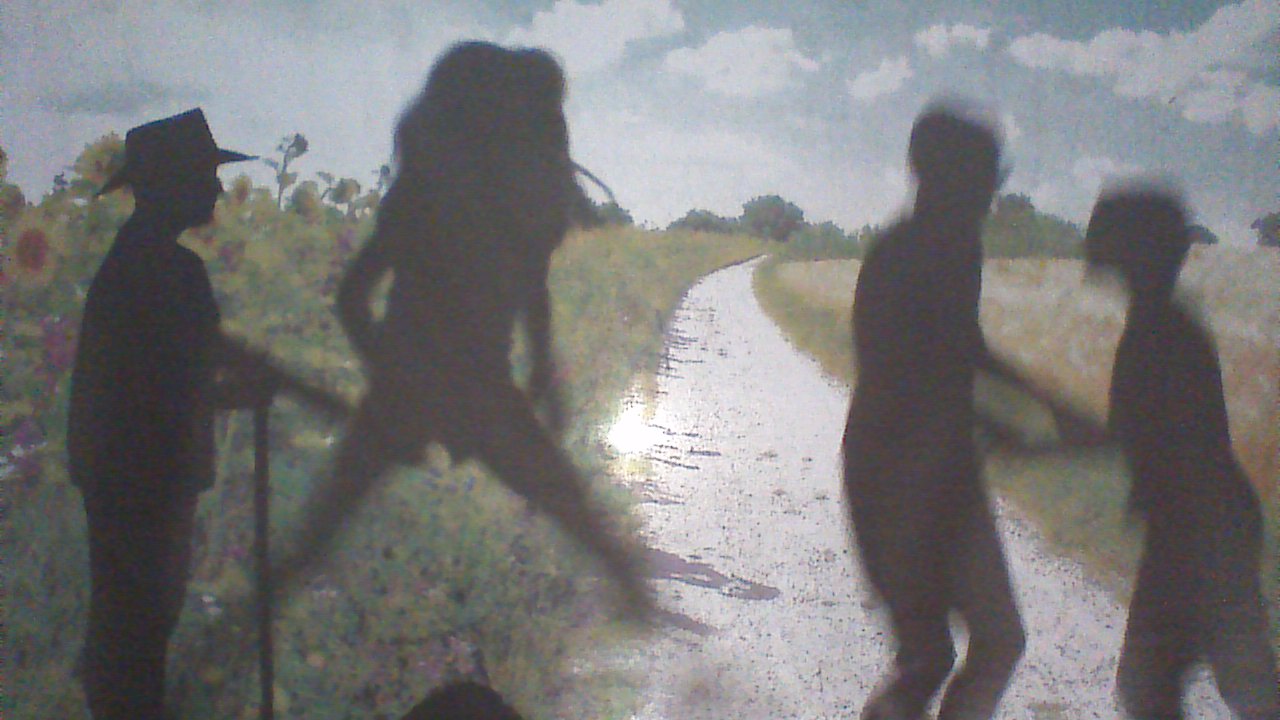 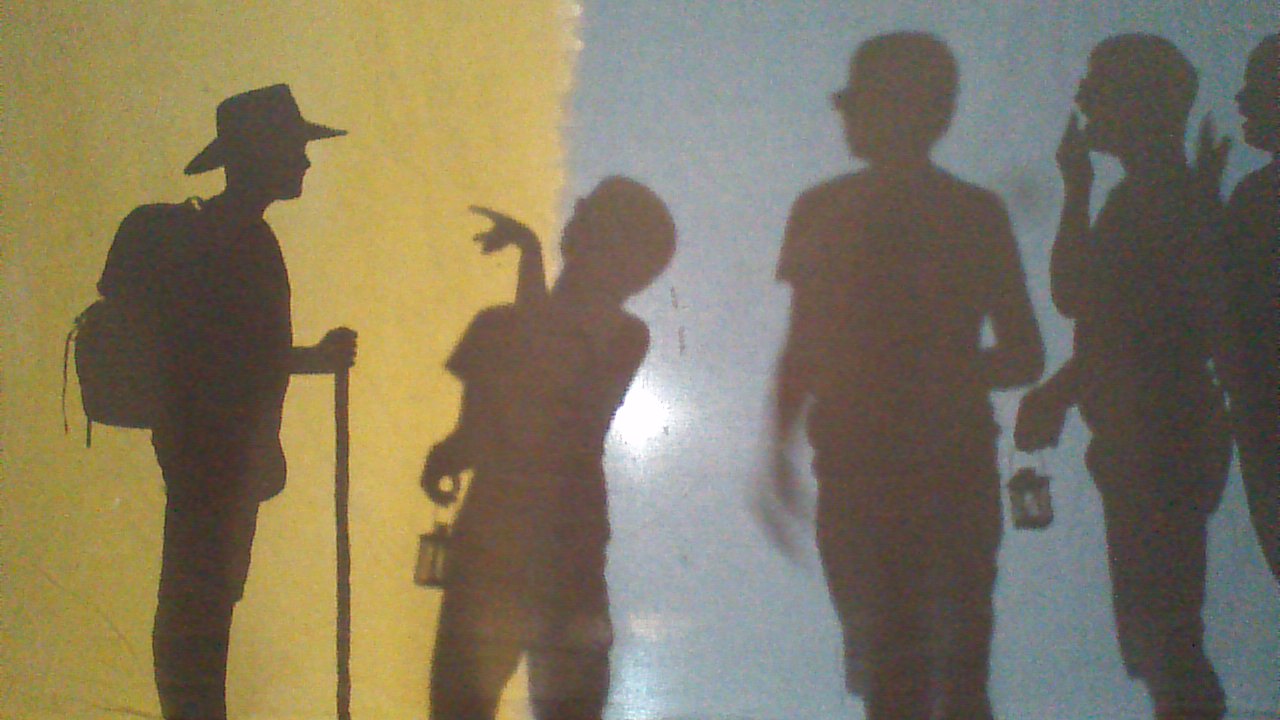 